ПОЯСНЮВАЛЬНА ЗАПИСКА№ ПЗН-41846 від 13.09.2022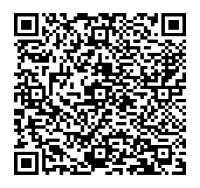 до проєкту рішення Київської міської ради:Про поновлення приватному підприємству «БУДМАШ» договору оренди земельних ділянок від 15 квітня 2010 року                            № 79-6-00753 (зі змінами) Юридична особа:2. Відомості про земельні ділянки (кадастрові №№ 8000000000:90:108:0007; 8000000000:90:108:0008; 8000000000:90:108:0009).* Наведені розрахунки НГО не є остаточними і будуть уточнені відповідно до вимог законодавства при оформленні права на земельну ділянку.3. Обґрунтування прийняття рішення.Розглянувши звернення зацікавленої особи, відповідно до Земельного кодексу України, Закону України «Про оренду землі» та Порядку набуття прав на землю із земель комунальноївласності у місті Києві, затвердженого рішенням Київської міської ради від 20.04.2017                            № 241/2463, Департаментом земельних ресурсів виконавчого органу Київської міської ради (Київської міської державної адміністрації) розроблено цей проєкт рішення.4. Мета прийняття рішення.Метою прийняття рішення є забезпечення реалізації встановленого Земельним кодексом України права особи на оформлення права користування на землю.5. Особливі характеристики ділянок.6. Стан нормативно-правової бази у даній сфері правового регулювання.Загальні засади та порядок поновлення договорів оренди земельних ділянок (шляхом укладення договорів на новий строк) визначено абзацами третім та четвертим розділу IX «Перехідні положення» Закону України «Про оренду землі» і Порядком набуття прав на землю із земель комунальної власності у місті Києві, затвердженим рішенням Київської міської ради від 20.04.2017 № 241/2463.7. Фінансово-економічне обґрунтування.Реалізація рішення не потребує додаткових витрат міського бюджету.Відповідно до Податкового кодексу України та рішення Київської міської ради                              від 09.12.2021 № 3704/3745 «Про бюджет міста Києва на 2022 рік» орієнтовний розмір річної орендної плати складатиме:  - за земельну ділянку (кадастровий номер 8000000000:90:108:0007) –  63 524,53 грн (3%);- за земельну ділянку (кадастровий номер 8000000000:90:108:0008) – 221 313,03 грн(3%);               - за земельну ділянку (кадастровий номер 8000000000:90:108:0009) – 63 469,24 грн (3%).8. Прогноз соціально-економічних та інших наслідків прийняття рішення.Наслідками прийняття розробленого проєкту рішення стане реалізація зацікавленою особою своїх прав щодо оформлення права користування земельними ділянками.Доповідач: директор Департаменту земельних ресурсів Валентина ПЕЛИХ Назва	Приватне підприємство «БУДМАШ»                                            (ЄДРПОУ 21701571) Перелік засновників (учасників) юридичної   особиЯНЧУК ОЛЕКСІЙ ФЕОФАНОВИЧАдреса засновника: Україна, 01135, місто Київ,                        вулиця Чорновола В'ячеслава, будинок 21, квартира 12Розмір внеску до статутного фонду: 300,00 грнЧастка (%): 100% Кінцевий бенефіціарний   власник (контролер)ЯНЧУК ОЛЕКСІЙ ФЕОФАНОВИЧ
Україна, 01135, місто Київ, вул.Чорновола                           Вячеслава, будинок 11, квартира 22Тип бенефіціарного володіння: Прямий вирішальний впливВідсоток частки статутного капіталу в юридичній особі або відсоток права голосу в юридичній особі: 100 Клопотаннявід 11.05.2022 № 15 (зареєстроване від 06.06.2022                                 № 717091057) та від 18.07.2022 № 39 (зареєстроване                       від 25.07.2022 № 057/5584) Місце розташування (адреса)м. Київ, вул. Інженерна, 2 у Голосіївському районі Площі0,1149 га; 0,4003 га; 0,1148 га Вид та термін оренда на 5 років (поновлення) Код виду цільового призначення11.02 для розміщення та експлуатації основних, підсобних і допоміжних будівель та споруд підприємств переробної, машинобудівної та іншої промисловості (для будівництва, експлуатації та обслуговування виробничої бази) Нормативна грошова   оцінка  (за попереднім розрахунком*)земельної ділянки (кадастровий номер 8000000000:90:108:0007) – 2 117 484,18 грн; земельної ділянки (кадастровий номер 8000000000:90:108:0008) – 7 377 101,12 грн; земельної ділянки (кадастровий номер 8000000000:90:108:0009) – 2 115 641,29 грн Наявність будівель і   споруд на ділянках:Забудовані частково.В межах земельної ділянки (кадастровий номер 8000000000:90:108:0007) розташовано автомобільну техніку та тимчасові споруди побутового призначення. На                    частині земельної ділянки (кадастровий номер 8000000000:90:108:0008) розташовано об’єкт незавершеного будівництва, на іншій її частині та на земельній ділянці (кадастровий номер 8000000000:90:108:0009) розташовано будівлі та споруди виробничої бази, автомобільну                                 та будівельну техніку (акт обстеження від 01.07.2022               № 22-0152/01).За зверненням приватного підприємства «БУДМАШ»               (далі – Підприємство) Інспекцією державного архітектурно-будівельного контролю у місті Києві зареєстровано декларацію від 05.02.2014 № КВ 083140360094 про початок будівельних робіт «Будівництво адміністративних будівель та допоміжних споруд (до використання земельної ділянки                  за функціональним призначенням відносно Генерального плану              м. Києва на період 2002-2020 рр.) у складі проекту комплексної реконструкції території промзони «Теличка» на                             вул. Інженерній, 2.Відповідно до відомостей Державного реєстру речових                 прав на нерухоме майно комплекс будівель (літ. А, Б, В) загальною площею 223,3 кв. м та незавершене будівництво, адміністративна будівля № 2 загальною площею 1167,5 кв. м (готовністю 38%) на земельних ділянках (кадастрові                    номери 8000000000:90:108:0007; 8000000000:90:108:0008; 8000000000:90:108:0009) є власністю Підприємства (реєстраційні номери об’єктів нерухомого майна 653093680000, 2435984080000, записи про право власності               від 22.05.2015 № 9949294 та від 12.08.2021 № 43542892). Наявність ДПТ:Детальний план території не затверджено. Функціональне   призначення згідно з Генпланом:Частково території вулиць і доріг та частково території громадських будівель та споруд (перспективні). Правовий режим:Земельні ділянки згідно з відомостями Державного реєстру речових прав на нерухоме майно перебувають у комунальній власності територіальної громади міста Києва. Згідно з відомостями Державного земельного кадастру: категорія земель - землі промисловості, транспорту, електронних комунікацій, енергетики, оборони та іншого призначення, код виду цільового призначення - 11.02. Розташування в зеленій   зоні:Не відносяться до територій зелених насаджень загального користування, визначених рішенням Київської міської ради                    від 08.07.2021 № 1583/1624  «Про затвердження показників розвитку зеленої зони м. Києва до 2022 року та концепції формування зелених насаджень в центральній частині міста».Інші особливості:Земельні ділянки передавались в оренду Підприємству                               на 5 років для будівництва, експлуатації та обслуговування виробничої бази згідно з договором оренди, що визнаний укладеним рішенням Господарського суду м. Києва                                    від 04.06.2009 у справі № 6/182 з урахуванням ухвали Господарського суду м. Києва від 11.01.2010 про його роз’яснення, зареєстрованим Головним управлінням земельних Інші особливості:ресурсів виконавчого органу Київської міської ради (Київської міської державної адміністрації) від 15.04.2010 № 79-6-00753.Відповідно до рішення Київської міської ради від 28.02.2013               № 89/9146 договором, посвідченим приватним нотаріусом Київського міського нотаріального округу Кравченко Н. П.                  від 23.05.2014 № 78, до договору оренди внесено зміни, встановивши річну орендну плату у розмірі 3%                                          від нормативної грошової оцінки земельної ділянки.Постійною комісією Київської міської ради з питань містобудування, архітектури та землекористування на засіданні 07.02.2017 (протокол № 2) вирішено поновити договір оренди (зі змінами) на 5  років. Відповідна  угода про поновлення договору оренди посвідчена приватним нотаріусом Київського міського нотаріального округу Кравченко Н. П.                від 22.08.2017  № 290, терміном дії  до  22.08.2022.Згідно з листом ГУ ДПС у м. Києві від 14.07.2022                                        №  42928/6/26-15-13-03-19 за Підприємством заборгованість по орендній платі за землю відсутня.Зважаючи на положення статей 9, 122 Земельного кодексу України та пункту 34 частини першої статті 26 Закону України «Про місцеве самоврядування в Україні» (щодо обов’язковості розгляду питань землекористування на пленарних засіданнях) вказаний проєкт рішення направляється для подальшого розгляду Київською міською радою.Директор Департаменту земельних ресурсівВалентина ПЕЛИХ